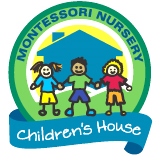  JOB VACANCIESNURSERY TEACHERS LEVEL 3 IN CHILDCAREFULL-TIME OR PART-TIMEQualified to NVQ Level 3 or equivalent.Must have a passion for childcare, working with children and confident with creating a warm and nurturing environment for children under 5 years old.A strong knowledge and understanding of the policies on Safeguarding Children and the new EYFS is essential.  Applicants must also be confident in the following:Building strong positive relationships, especially with key children and their parents and in their ability to maintain a good level of written observations / records / reports.To ensure the children are cared for in a happy, safe and stimulating environment.To plan, prepare and review the curriculum as part of a team dedicated to reflective practice.To work in partnership with the parents and other professionals/agencies as and when needed.To follow and implement all the policies and procedures of the setting.We are committed to the safeguarding of our children so successful applicants will have a thorough background check and will be required to complete an Enhanced DBS Disclosure. Salary dependant on age and experience. Please call 01342 311066 and speak to Emilie or Lisa. Please send your CV to apply for this position to info@childrenshousenursery.com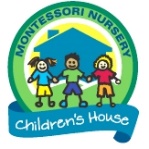 JOB VACANCIESNURSERY TEACHERS LEVEL 3 IN CHILDCAREFULL-TIME OR PART-TIMEQualified to NVQ Level 3 or equivalent.Must have a passion for childcare, working with children and confident with creating a warm and nurturing environment for children under 5 years old.A strong knowledge and understanding of the policies on Safeguarding Children and the new EYFS is essential.  Applicants must also be confident in the following:Building strong positive relationships, especially with key children and their parents and in their ability to maintain a good level of written observations / records / reports.To ensure the children are cared for in a happy, safe and stimulating environment.To plan, prepare and review the curriculum as part of a team dedicated to reflective practice.To work in partnership with the parents and other professionals/agencies as and when needed.To follow and implement all the policies and procedures of the setting.We are committed to the safeguarding of our children so successful applicants will have a thorough background check and will be required to complete an Enhanced DBS Disclosure. Salary dependant on age and experience. Please call 01342 311066 and speak to Emilie or Lisa. Please send your CV to apply for this position to info@childrenshousenursery.com